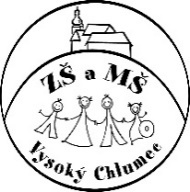 ŽÁDOST O UVOLNĚNÍ ŽÁKA ZE ŠKOLNÍ DRUŽINYŽádám o uvolnění mé dcery/mého syna:…………………………………………………..ze školní družiny dne…………………………………………….v………………………….hod.Žáka vyzvedne…………………………………………………………………………………………..Žák smí odejít sám	ANO		NE.Za své dítě přebírám plnou zodpovědnost…………………………………………………							podpis zákonného zástupceŽÁDOST O UVOLNĚNÍ ŽÁKA ZE ŠKOLNÍ DRUŽINYŽádám o uvolnění mé dcery/mého syna:…………………………………………………..ze školní družiny dne…………………………………………….v………………………….hod.Žáka vyzvedne…………………………………………………………………………………………..Žák smí odejít sám	ANO		NE.Za své dítě přebírám plnou zodpovědnost…………………………………………………							podpis zákonného zástupce